Name: 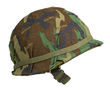 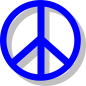 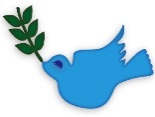 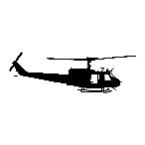              Recommendations: